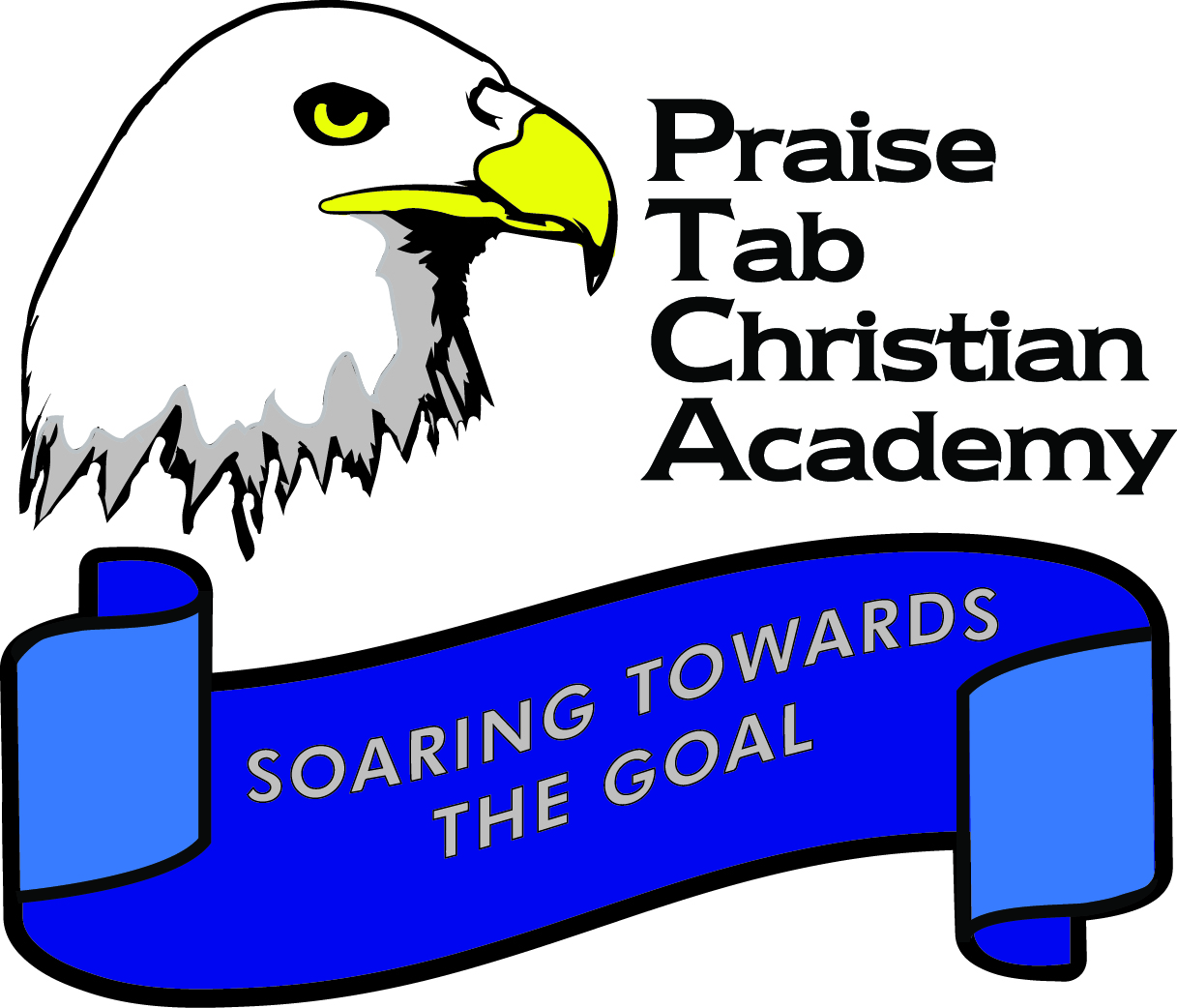 PRAISE TAB. CHRISTIAN ACADEMYCALENDAR FOR SCHOOL YEAR 2019/2020Attention: Parents/GuardianPlease take note of the following schedule for activities/events during the school year 2019/2020FIRST TERM – CHRISTMAS TERM (2019)				Deadline for Submission of School Fee Vouchers  		August 30, 2019Please note:  Admission to class is dependent on bank voucher being submitted to office.Teachers’ Seminar (school reopens for all teachers)			August 26 Orientation: K2 – K5						August 27	(8:00 a.m.)Orientation: Grades 1 - 3						August 28	(8:00 a.m.)Orientation: Grades 4 – 6 						August 29	(8:00 a.m.)School re-opens for Grade 1						August 30		(Grade One Individual Learning Profile Exam)				(All Teachers to be present)School re-opens (all teachers)					September 2School re-opens (all students)					September 3Miss Lou Day								September 6*** Dress code:Boys:	Bandana top, uniform pants, black shoes and blue socksGirls:	Bandana outfit with white sneakers and white socks.Dedication Service (all students and staff) 				September 8 @ (8:30am)Venue:  	Praise Tabernacle 	14 Sandringham Avenue, Kingston 10			Back to School Night	(Grades 4 – 6)				September 16 @ 5:30 p.m.Back to School Night	 (Grades 1 – 3)				September 18 @ 5:30 p.m.Back to School Night	 (K2 – K5)					September 19 @ 5:30 p.m.National Heritage Week Celebrations				October 18(Each student is asked to give a contribution of $200 on same day)*** Dress code for this day:Boys:	Bandana top, uniform pants, black shoes and blue socksGirls:	Bandana outfit with white sneakers and white socks.National Heroes Day (NO CLASSES)				October 21Classes Resume							October 22Parents/Teacher Conference					November 19(No classes. Students should accompany parents)				Production Day							PendingSchool Ends 								December 17School re-opens:							January 6 SECOND TERM – EASTER TERM (2020)		School re-opens (all teachers) 					January 6 School re-opens (all students) 					January 7 Jamaica Day 								February 28(Each student is asked to make a contribution of $200. 00) Parents are welcome to celebrate with us.*** Dress code for Jamaica Day- Students wear        (black, green, gold with Jeans bottom). PEP: Ability Test (Grade 6 – Ministry)				February 25Ash Wednesday (School closes)					February 26		School Resumes							February 27Sports Day								PendingEarly Childhood Age 4 Assessment					March 11  (Assessment ends April 8)PEP: Grade 6 CBT (Ministry)					March 19 – 20**Registration for all in-house Competition Opens		March 25School Term Ends							April 8THIRD TERM – SUMMER TERM - 2020School re-opens (all teachers)					April 20School re-opens (all students)					April 20PEP: Grade 6 Performance Task (Ministry)			April 23 – 24**Registration for all in-house Competition Closes		April 30In-house Competitions begins					May 4Teacher’s Day         							May 6(No aftercare & school dismisses @ 1pm)	Fun Day 								May 22Labour Day	(School Closes)					May 25School Resumes							May 26Grade 5 Performance Task 	(Ministry)				May 26 – 29		Prize Giving K2 & K4 						June 5(7:15-8:00 a.m.)Prize Giving Grades 1 & 2 						June 6(7:15-8:00 a.m.)Prize Giving – Grade 5 						June 7Grade 3 Diagnostic Test						June 11 – 12Prize Giving Grades 3& 4						June 13(7:15-8:00 a.m.)Banquet (Grade 6)							June 13K3 Graduation and Prize Giving 					June 14(7:15-8:00 a.m.)Fun Day 								June 14 (School closes)Banquet (Kindergarten 5)						June 17Graduation (Grade 6)						June 18Graduation (Kindergarten 5)					June 19PEP: Grade 4 Performance Task (Ministry)			June 25 – 26Summer School 							July 1 - July 19 The 2019/2020 school year						August 26